Maths sums and answers: 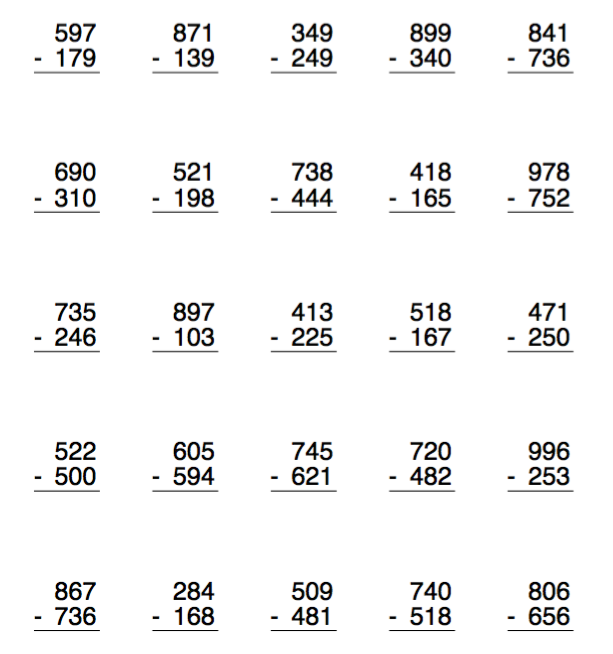 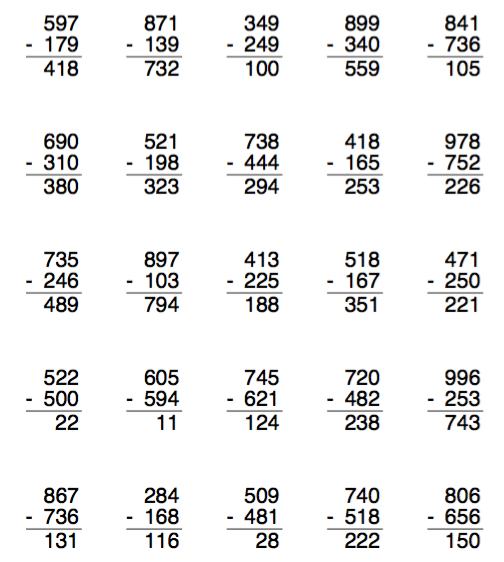 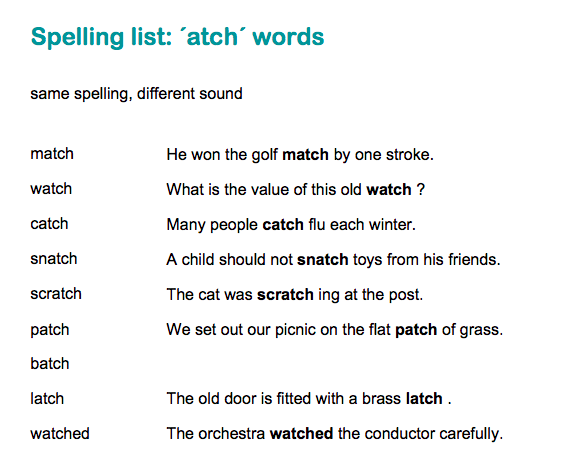 Subtraction Frenzy 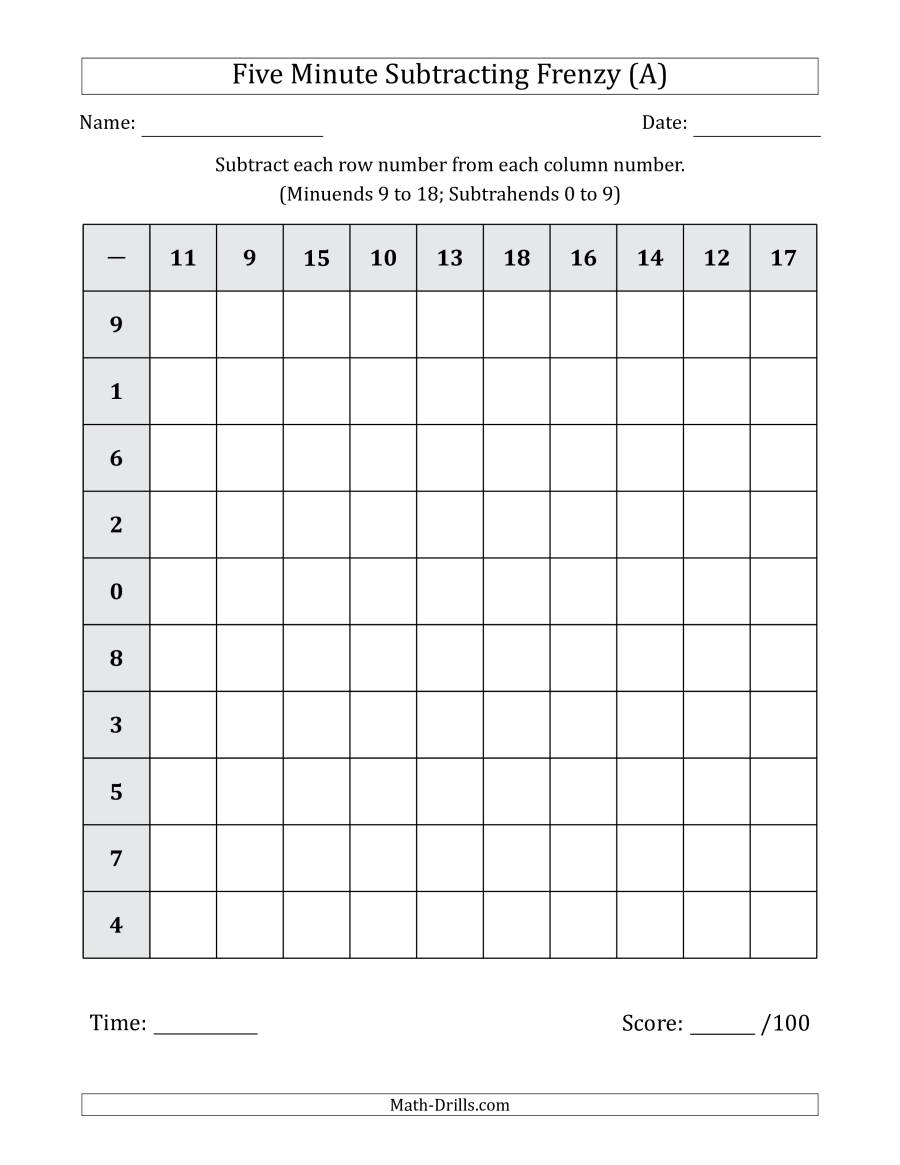 Monday Maths: MM Week 27 MondayTables: -8 tables  (9-8= , 10-8 =… etc)Practice subtraction with renaming (3-digit). Watch the video in your email.English:EIP Day 88Spellings Group 2 week 8PAT sound: atch Come up with 7 words that have ‘atch’ in them Spelling activities: Colour code the words, make a word search with them, use scrabble tiles, make sentences or a story, practice saying and writing themWriting (Optional): Penpal letter activity. Gaeilge:Practice the words for clothes on page 50 and 51 in Abair Liom.Draw a picture of a bathroom and label it using Irish wordsTuesdayMaths: MM Week 27 TuesdayTables: -8 tables  (9-8= , 10-8 =… etc)Subtraction with and without renaming. Complete the worksheets at the end of the page. English:EIP Day 89Spellings Group 2 week 8Dictation sentences (based on atch) (See below for dictation ideas)Spelling activities: Colour code the words, make a word search with them, use scrabble tiles, make sentences or a story, practice saying and writing themGaeilge:Play Simon says in Irish with your Family. You instructions could be like this:Deir Simon, Bígí ag rith (run) / Bígí ag léím (jump) / Bígí ag canadh (sing)                       Bígí ag siúl (walk) / Bígí ag snámh (swim) /Bígí ag rothaíocht (cycle)                      Bígí ag damhsa (dance) / Bígí ag gáire (laugh) /Bígí ag rith (run)WednesdayMaths: MM Week 27 WednesdayTables: -8 tables  (9-8= , 10-8 =… etc)Write these sums as tens and units and complete them in your spare copy92-44=99-56=344-123=124- 77=161-140=87-66=560- 330=323- 176=English:EIP Day 90Spellings Group 2 week 8Find yourself a nice reading corner/area inside or outside and read one of your favourite books for 20 minutes or moreHandwriting: Write these sentences using cursive writing: I lost a football matchI have to catch the ballThere is a patch on my dogI made a batch of breadMy mom watched a movie. Spelling activities: Colour code the words, make a word search with them, use scrabble tiles, make sentences or a story, practice saying and writing themGaeilge:See if you can remember any Irish songs. You can look some up online and have a go at singing them.Practice naming the words associated with the bathroom in Irish.ThursdayMaths: MM Week 27 ThursdayTables: -8 tables  (9-8= , 10-8 =… etc)Subtraction Frenzy! (See below) This can be done repeatedly and the children can try and beat their time each week. Change the 5 minute limit to 8 or 10 minutes depending on the child. English:EIP Day 91Spellings Group 2 week 8Reading (10 minutes or more)SPHE/Learn Together: Mindful activity (with parents)(Attached Worksheet): Talk about each of the emotions listed (Love, Fear, Anger, Sadness, Happiness) with a parent and discuss what they feel like. For example, what do I feel in my body when I’m angry/sad/happy? Pick a colour for each emotion and put that colour where you feel the emotion in your body. Friday Maths: MM Week 27 Problem Solving and Friday ReviewTables: -8 tables  (9-8= , 10-8 =… etc)Subtraction Frenzy! Try and beat yesterdays time. English:EIP Day 92Spellings Group 2 week 8Reading (10 minutes or more)Spelling activities: Colour code the words, make a word search with them, use scrabble tiles, make sentences or a story, practice saying and writing themGaeilge:Play musical Statues with Irish songs. You can look up some songs on youtube like https://www.youtube.com/watch?v=3YDBVOYnUfE or use the “seactain na gaeilge” playlist on spotify. AdditionalactivitiesArt Exhibition: The theme for this week’s piece of art is “Butterflies and Bees”. When you have completed your art piece, you can email it to website.nketns@gmail.com and we will post it to the gallery on the school website. This is totally optional. We had a few pictures in last week and they were super. All the pictures from last week’s theme are in a video on the website in the Kid’s Corner.
Website of the day: http://www.nketns.ie/?p=6693All previous websites of the day have been archived here for you to go back on if you like http://www.nketns.ie/?p=6695Possible extra activitiesMake a poster project on a topic of your choice.Keep a diary of what you have been up to throughout the week.